OPIS REALIZACJI ZADANIA*Harmonogram rzeczowy zadania musi być spójny z kosztorysem						          ………………………………………………..data, podpis i pieczęć osoby upoważnionej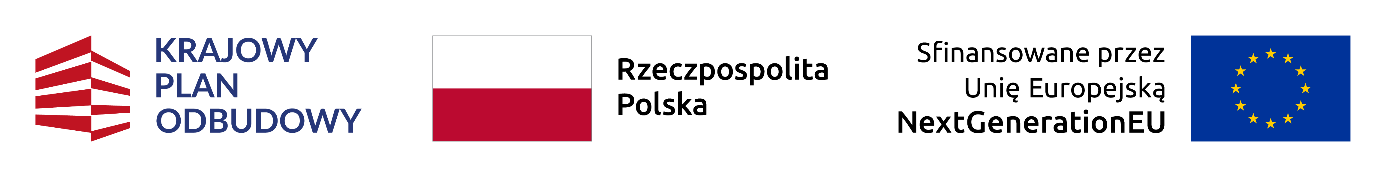 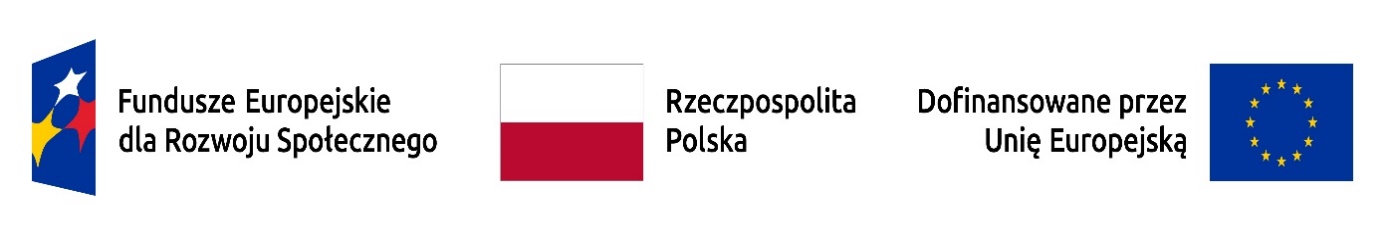 NAZWA ZADANIANAZWA ZADANIANAZWA ZADANIAI.  INFORMACJE OGÓLNEI.  INFORMACJE OGÓLNEI.  INFORMACJE OGÓLNEI.  INFORMACJE OGÓLNEI.  INFORMACJE OGÓLNEI.  INFORMACJE OGÓLNEI.  INFORMACJE OGÓLNEI.  INFORMACJE OGÓLNEI.  INFORMACJE OGÓLNEI.  INFORMACJE OGÓLNEI.  INFORMACJE OGÓLNEDANE PODMIOTUnazwa, adres, tel., faks, e-mailDANE PODMIOTUnazwa, adres, tel., faks, e-mailDANE PODMIOTUnazwa, adres, tel., faks, e-mailADRES REALIZOWANEGO  ZADANIAADRES REALIZOWANEGO  ZADANIAADRES REALIZOWANEGO  ZADANIANAZWA INSTYTUCJI OPIEKI NAD DZIEĆMI W WIEKU DO LAT 3NAZWA INSTYTUCJI OPIEKI NAD DZIEĆMI W WIEKU DO LAT 3NAZWA INSTYTUCJI OPIEKI NAD DZIEĆMI W WIEKU DO LAT 3OKRES REALIZACJI ZADANIAOKRES REALIZACJI ZADANIAOKRES REALIZACJI ZADANIAplanowany termin rozpoczęciaplanowany termin rozpoczęciaplanowany termin zakończeniaplanowany termin zakończeniaplanowany termin zakończeniaplanowany termin zakończeniaplanowany termin wpisu do rejestru żłobków i klubów dziecięcych / wpisu do wykazu dziennego opiekunaplanowany termin wpisu do rejestru żłobków i klubów dziecięcych / wpisu do wykazu dziennego opiekunaOKRES REALIZACJI ZADANIAOKRES REALIZACJI ZADANIAOKRES REALIZACJI ZADANIAOPIS ZADANIA (forma opisowa, minimalny zakres danych to: liczba tworzonych miejsc, opis zaplanowanych prac zgodnie z etapami realizacji wskazanymi w harmonogramie rzeczowo-finansowym i kalkulacja kosztów (wyszczególnić w punktach), czy jest to nowa instytucja czy powiększenie miejsc już istniejącej, w przypadku zwiększenia liczby miejsc należy podać aktualną liczbę miejsc oraz wyszczególnienie kosztów dot. części wspólnych (przypadające na nowe i już istniejące miejsca, np. remontu łazienki) oraz zakres ewentualnych prac nad dostosowaniem pomieszczeń dla dzieci niepełnosprawnych lub wymagających szczególnej opieki)OPIS ZADANIA (forma opisowa, minimalny zakres danych to: liczba tworzonych miejsc, opis zaplanowanych prac zgodnie z etapami realizacji wskazanymi w harmonogramie rzeczowo-finansowym i kalkulacja kosztów (wyszczególnić w punktach), czy jest to nowa instytucja czy powiększenie miejsc już istniejącej, w przypadku zwiększenia liczby miejsc należy podać aktualną liczbę miejsc oraz wyszczególnienie kosztów dot. części wspólnych (przypadające na nowe i już istniejące miejsca, np. remontu łazienki) oraz zakres ewentualnych prac nad dostosowaniem pomieszczeń dla dzieci niepełnosprawnych lub wymagających szczególnej opieki)OPIS ZADANIA (forma opisowa, minimalny zakres danych to: liczba tworzonych miejsc, opis zaplanowanych prac zgodnie z etapami realizacji wskazanymi w harmonogramie rzeczowo-finansowym i kalkulacja kosztów (wyszczególnić w punktach), czy jest to nowa instytucja czy powiększenie miejsc już istniejącej, w przypadku zwiększenia liczby miejsc należy podać aktualną liczbę miejsc oraz wyszczególnienie kosztów dot. części wspólnych (przypadające na nowe i już istniejące miejsca, np. remontu łazienki) oraz zakres ewentualnych prac nad dostosowaniem pomieszczeń dla dzieci niepełnosprawnych lub wymagających szczególnej opieki)OPIS ZADANIA (forma opisowa, minimalny zakres danych to: liczba tworzonych miejsc, opis zaplanowanych prac zgodnie z etapami realizacji wskazanymi w harmonogramie rzeczowo-finansowym i kalkulacja kosztów (wyszczególnić w punktach), czy jest to nowa instytucja czy powiększenie miejsc już istniejącej, w przypadku zwiększenia liczby miejsc należy podać aktualną liczbę miejsc oraz wyszczególnienie kosztów dot. części wspólnych (przypadające na nowe i już istniejące miejsca, np. remontu łazienki) oraz zakres ewentualnych prac nad dostosowaniem pomieszczeń dla dzieci niepełnosprawnych lub wymagających szczególnej opieki)OPIS ZADANIA (forma opisowa, minimalny zakres danych to: liczba tworzonych miejsc, opis zaplanowanych prac zgodnie z etapami realizacji wskazanymi w harmonogramie rzeczowo-finansowym i kalkulacja kosztów (wyszczególnić w punktach), czy jest to nowa instytucja czy powiększenie miejsc już istniejącej, w przypadku zwiększenia liczby miejsc należy podać aktualną liczbę miejsc oraz wyszczególnienie kosztów dot. części wspólnych (przypadające na nowe i już istniejące miejsca, np. remontu łazienki) oraz zakres ewentualnych prac nad dostosowaniem pomieszczeń dla dzieci niepełnosprawnych lub wymagających szczególnej opieki)OPIS ZADANIA (forma opisowa, minimalny zakres danych to: liczba tworzonych miejsc, opis zaplanowanych prac zgodnie z etapami realizacji wskazanymi w harmonogramie rzeczowo-finansowym i kalkulacja kosztów (wyszczególnić w punktach), czy jest to nowa instytucja czy powiększenie miejsc już istniejącej, w przypadku zwiększenia liczby miejsc należy podać aktualną liczbę miejsc oraz wyszczególnienie kosztów dot. części wspólnych (przypadające na nowe i już istniejące miejsca, np. remontu łazienki) oraz zakres ewentualnych prac nad dostosowaniem pomieszczeń dla dzieci niepełnosprawnych lub wymagających szczególnej opieki)OPIS ZADANIA (forma opisowa, minimalny zakres danych to: liczba tworzonych miejsc, opis zaplanowanych prac zgodnie z etapami realizacji wskazanymi w harmonogramie rzeczowo-finansowym i kalkulacja kosztów (wyszczególnić w punktach), czy jest to nowa instytucja czy powiększenie miejsc już istniejącej, w przypadku zwiększenia liczby miejsc należy podać aktualną liczbę miejsc oraz wyszczególnienie kosztów dot. części wspólnych (przypadające na nowe i już istniejące miejsca, np. remontu łazienki) oraz zakres ewentualnych prac nad dostosowaniem pomieszczeń dla dzieci niepełnosprawnych lub wymagających szczególnej opieki)OPIS ZADANIA (forma opisowa, minimalny zakres danych to: liczba tworzonych miejsc, opis zaplanowanych prac zgodnie z etapami realizacji wskazanymi w harmonogramie rzeczowo-finansowym i kalkulacja kosztów (wyszczególnić w punktach), czy jest to nowa instytucja czy powiększenie miejsc już istniejącej, w przypadku zwiększenia liczby miejsc należy podać aktualną liczbę miejsc oraz wyszczególnienie kosztów dot. części wspólnych (przypadające na nowe i już istniejące miejsca, np. remontu łazienki) oraz zakres ewentualnych prac nad dostosowaniem pomieszczeń dla dzieci niepełnosprawnych lub wymagających szczególnej opieki)OPIS ZADANIA (forma opisowa, minimalny zakres danych to: liczba tworzonych miejsc, opis zaplanowanych prac zgodnie z etapami realizacji wskazanymi w harmonogramie rzeczowo-finansowym i kalkulacja kosztów (wyszczególnić w punktach), czy jest to nowa instytucja czy powiększenie miejsc już istniejącej, w przypadku zwiększenia liczby miejsc należy podać aktualną liczbę miejsc oraz wyszczególnienie kosztów dot. części wspólnych (przypadające na nowe i już istniejące miejsca, np. remontu łazienki) oraz zakres ewentualnych prac nad dostosowaniem pomieszczeń dla dzieci niepełnosprawnych lub wymagających szczególnej opieki)OPIS ZADANIA (forma opisowa, minimalny zakres danych to: liczba tworzonych miejsc, opis zaplanowanych prac zgodnie z etapami realizacji wskazanymi w harmonogramie rzeczowo-finansowym i kalkulacja kosztów (wyszczególnić w punktach), czy jest to nowa instytucja czy powiększenie miejsc już istniejącej, w przypadku zwiększenia liczby miejsc należy podać aktualną liczbę miejsc oraz wyszczególnienie kosztów dot. części wspólnych (przypadające na nowe i już istniejące miejsca, np. remontu łazienki) oraz zakres ewentualnych prac nad dostosowaniem pomieszczeń dla dzieci niepełnosprawnych lub wymagających szczególnej opieki)OPIS ZADANIA (forma opisowa, minimalny zakres danych to: liczba tworzonych miejsc, opis zaplanowanych prac zgodnie z etapami realizacji wskazanymi w harmonogramie rzeczowo-finansowym i kalkulacja kosztów (wyszczególnić w punktach), czy jest to nowa instytucja czy powiększenie miejsc już istniejącej, w przypadku zwiększenia liczby miejsc należy podać aktualną liczbę miejsc oraz wyszczególnienie kosztów dot. części wspólnych (przypadające na nowe i już istniejące miejsca, np. remontu łazienki) oraz zakres ewentualnych prac nad dostosowaniem pomieszczeń dla dzieci niepełnosprawnych lub wymagających szczególnej opieki)II.  HARMONOGRAM RZECZOWY ZADANIA *(Należy podać elementy planowanych do wykonania prac wraz z terminem ich wykonania)II.  HARMONOGRAM RZECZOWY ZADANIA *(Należy podać elementy planowanych do wykonania prac wraz z terminem ich wykonania)II.  HARMONOGRAM RZECZOWY ZADANIA *(Należy podać elementy planowanych do wykonania prac wraz z terminem ich wykonania)II.  HARMONOGRAM RZECZOWY ZADANIA *(Należy podać elementy planowanych do wykonania prac wraz z terminem ich wykonania)II.  HARMONOGRAM RZECZOWY ZADANIA *(Należy podać elementy planowanych do wykonania prac wraz z terminem ich wykonania)II.  HARMONOGRAM RZECZOWY ZADANIA *(Należy podać elementy planowanych do wykonania prac wraz z terminem ich wykonania)II.  HARMONOGRAM RZECZOWY ZADANIA *(Należy podać elementy planowanych do wykonania prac wraz z terminem ich wykonania)II.  HARMONOGRAM RZECZOWY ZADANIA *(Należy podać elementy planowanych do wykonania prac wraz z terminem ich wykonania)II.  HARMONOGRAM RZECZOWY ZADANIA *(Należy podać elementy planowanych do wykonania prac wraz z terminem ich wykonania)II.  HARMONOGRAM RZECZOWY ZADANIA *(Należy podać elementy planowanych do wykonania prac wraz z terminem ich wykonania)II.  HARMONOGRAM RZECZOWY ZADANIA *(Należy podać elementy planowanych do wykonania prac wraz z terminem ich wykonania)LP.Wyszczególnienie zakresu przewidywanych prac/ działań Wyszczególnienie zakresu przewidywanych prac/ działań Wyszczególnienie zakresu przewidywanych prac/ działań Wyszczególnienie zakresu przewidywanych prac/ działań Wyszczególnienie zakresu przewidywanych prac/ działań Wyszczególnienie zakresu przewidywanych prac/ działań Planowany termin realizacji Planowany termin realizacji Planowany termin realizacji Planowany termin realizacji 123456III.  PLAN FINANSOWY ZADANIAIII.  PLAN FINANSOWY ZADANIAIII.  PLAN FINANSOWY ZADANIAIII.  PLAN FINANSOWY ZADANIAIII.  PLAN FINANSOWY ZADANIAIII.  PLAN FINANSOWY ZADANIAIII.  PLAN FINANSOWY ZADANIAIII.  PLAN FINANSOWY ZADANIAIII.  PLAN FINANSOWY ZADANIAIII.  PLAN FINANSOWY ZADANIAIII.  PLAN FINANSOWY ZADANIAL.p.Łączny koszt zadania,  w tym:KPOKPOVAT do KPOVAT do KPOFERSFERSVAT do FERSVAT do FERSWkład własny1Wydatki majątkowe( w tym pierwsze wyposażenie)2Wydatki bieżąceRazem